Friday 22nd April 2022Year 5 Curriculum Newsletter Term 5Dear Parents and Carers,Welcome back after what we hope was an enjoyable and restful Easter holiday for you and your family. We are excited to be back at school and to be studying some engaging and exciting topics this term. We will also be completing a set of CATs assessments during the week beginning 3.5.22. Further information can be found in the CATs letter, which was sent to you via Parent Mail last term. If you have any questions regarding these assessments, please do not hesitate to get in touch. Below is the outline of the curriculum areas we will be covering – Parent InformationYear 5 Staff-Term 5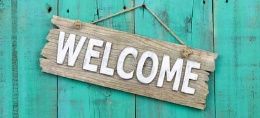 Teachers Mrs Ainger-Monday, Tuesday and WednesdayMiss Welch-Thursday and FridayTeaching AssistantsMrs Horner/Mrs Bellward and Mrs Bonner- Monday-Friday (am)Mrs Bellward-Monday and Thursday (pm)Mrs Rugg and Mrs Coomber (PPA cover-Wednesday pm)Home Learning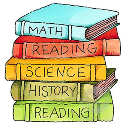 PE 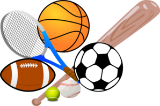 PE lessons during term 4 will take place on Mondays and Wednesdays. Please ensure that your child’s PE kit is in school every day. They will need:their house-coloured PE t-shirtblack/navy shorts or a skort (in warmer weather)/jogging bottoms (in colder weather)trainersgrey/white socks.What do children need to bring to school?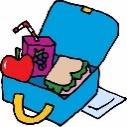 Please can children bring the following items each day:A book bag or a small rucksack. No large bags please. A clearly labelled water bottle.A packed lunch (if not having school lunch).Their reading book and reading record.Their PE kit. A sun hat and sun cream (if they can self-administer and weather permitting).A coat/hats and gloves (weather permitting).If the weather is warm, parents will be advised to put sun-cream on their child before coming to school. Children are only allowed to bring into school the items listed above, ie. no pencil cases, toys etc.Communication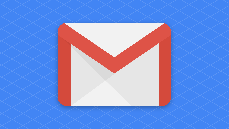 If you have any urgent messages, these can be given to a member of staff on the school gate each morning. If you wish to speak to us in person, please come and see us at school pick up or phone the school office to arrange an appointment. Timetabling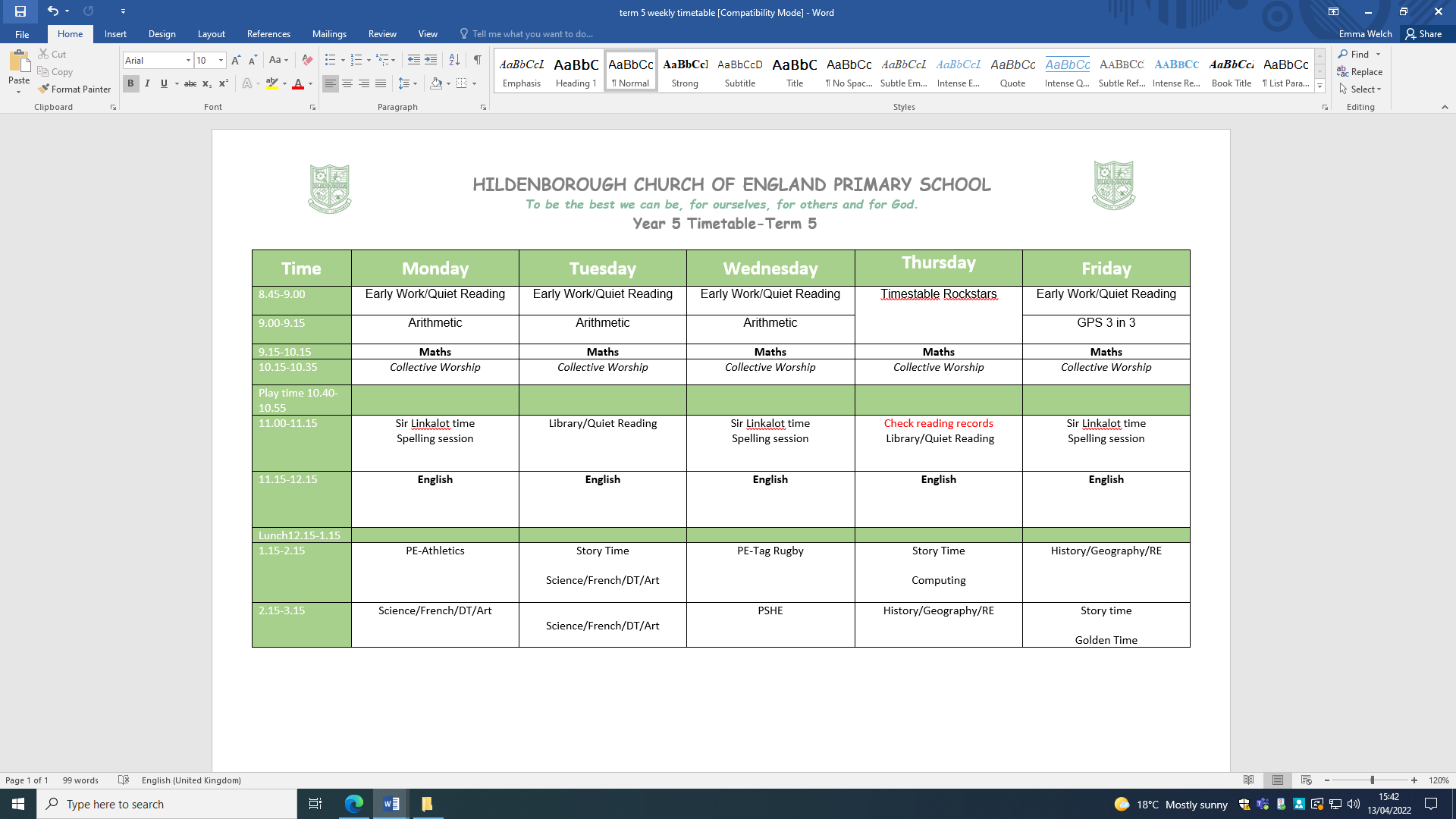 Behaviour systems/Golden TimeIn line with the school’s behaviour policy, we follow the traffic light system in class. If children reach ‘superstar’ status, they earn 3 house points.Golden Time happens on Friday afternoons-children earn Golden Time each week for good behaviour and hard work.Star of the Day-a slip will come home with your child so that you know what they have earnt their star for.Any questions, please don’t hesitate to contact us.Many thanks,The Year 5 team  SubjectAreas to be coveredMathsWe will continue to use Maths No Problem which is in line with the Singapore Maths approach. This encourages children to use manipulatives to support learning and approach mathematical problems in different ways. Children will also be developing their mathematical thinking in a range of contexts with particular focus on:Comparing and ordering decimals.Calculating with decimals. Finding percentages.Recognising and drawing angles.EnglishThis term, our focus text will be ‘Harry Potter and the Philosopher’s Stone’. Our fiction writing will develop the use of dialogue, both in stories and film scripts. Our non-fiction focus will be learning the techniques of persuasive writing, as the children write letters to the Sorting Hat, in the role of different characters, requesting which House they should be in. We will continue having reading lessons to explore a wide variety of texts, developing our skills of Retrieval, Inference, Summarising, Predicting, Questioning and Clarifying Vocabulary.ScienceTo begin the term, we will be finishing our topic properties of materials. We will then be moving onto our new topic: Living things and their habitats.  For the latter topic, the children will be learning about the differences in the life cycles of a mammal, an amphibian, an insect and a bird.This unit allows us to learn about these different life cycles and discuss the life process of reproduction in plants and animals. We will be using our research skills and drawing scientific diagrams.Our Big Question this term are:‘Why are insects important in plant reproduction?’REOur RE topic for terms 5 and 6 is: Islam. In this topic, we will be exploring the big question: What does it mean to be a Muslim in Britain today?We will be asking the following key questions to help us understand this topic:What Helps You Through the Journey of Life? What helps Muslims Through the Journey of Life?How Does Shahadah Affect a Muslim’s Life?How Does Shahadah Affect a Muslim’s Life?Why Does Prayer Matter to Muslims?Why Does Prayer Matter to Muslims? ComputingThis term, the children will exploring the question: ‘How can technology be used to give instructions?’. During this topic, they will be introduced to a small, programmable device: micro:bit. The children will learn about the purpose of programming in the real world and will learn how to create simple algorithms and programs of their own with this device. HistoryTo begin the term, we will be completing our Geography topic on mountains. We will then move onto our History topic. During our History topic this term, children will learn about the Transatlantic Slave Trade, leading up to the abolition of slavery. During this unit, they will look at the atrocities of the Transatlantic Slave Trade, looking at how and why the forced migration of millions of Africans took place. The children will also learn about African resistance and will look at the Haitian Revolution. They will learn about the abolition of slavery. Prominent abolitionists will be studied, including Olaudah Equiano, Elizabeth Heyrick, Thomas Clarkson and William Wilberforce. The children will learn about the tactics used by the abolitionists to raise awareness of the atrocities of the slave trade back in Britain.   DTFocusing on nutrition, the children will research and modify a traditional bolognese sauce recipe to make it healthier. They will cook their new and improved versions, making appropriate packaging and also learn about the ethical considerations of farming cattle.ArtWe will be learning about Printers and Print Making this term. The children will be introduced to printmaking by looking at Hogarth’s series of prints Industry and Idleness. They will consider how printmaking allows the production of many copies of one image which can be cheaply produced. They will go on to consider different printmaking processes looking at examples by famous artists: screen printing by Warhol, relief printing (in particular, wood cuts) by Hokusai and intaglio printing (dry-point and etching) by Rembrandt.FrenchWe will be continuing to develop our French vocabulary through speaking and listening in the context of conversation.  This term we will continue with the unit As-Tu Un Animal? Do you have a pet? – where the children will learn various animal names and learn to ask (and answer) each other questions about their pets.  They will attempt to create a longer phrase using the connectives ET (“and”) or MAIS (“but”).  Once we have finished that unit we will begin: Les Vetements (Clothes), describing what we are wearing.PEThis term, we will be playing Tag Rugby and developing our skills and abilities in throwing and catching, as well as the tactics needed in this team sport. In the lead up to Sports Day, we will also be focussing on Athletics. MusicThis term, we will be focussing on our singing and performance skills in preparation for the year 5/6 production in term 6. PSHEOver the next two terms, we will be focusing on ‘Safety and the Changing Body’. This term, we will be focusing on Safety, including:-Online Safety-First Aid-Alcohol-the risks involved with alcohol consumption.Task How this will be set/recorded Day the task will be set Reading  Please use the school’s reading record to comment on how your child is getting on with their reading at home. Staff will check reading records regularly and will support children in changing their reading books when required. Please use the question stems provided to help develop your child’s comprehension skills.Ongoing-we encourage children to read every day. Spellings  A spelling activity will be sent home every Friday.In Key Stage 2, we will be using Sir Linkalot as a starter during our spelling lessons. Teachers will inform you of the spelling bundle that the class are working on so that children can practise these at home if they wish too. If your child is confident with all the spellings in the bundle, we would encourage them to explore the spelling patterns from the higher levels if they would like an extra challenge.    FridayOngoing-optional. Times Table Rockstars We would like the children to spend some time on Times Table Rockstars each week. Little and often is best-we would recommend a few minutes each day of possible. There will be a Times Tables Rockstars session in school each week where teachers will be able to monitor children’s progress. Ongoing-we would recommend 5 minutes every day.  Knowledge Organisers These are designed as something to look at and discuss with your child at home. This also provides children with the chance to further research any areas they find particularly interesting.  At the end of each term, ready for the following term or at the beginning of term.  Additional home learning Sometimes, class teachers may set additional paper-based tasks (particularly in Upper Key Stage 2) or Maths Shed tasks where we feel it will benefit children’s learning.  Ongoing.  